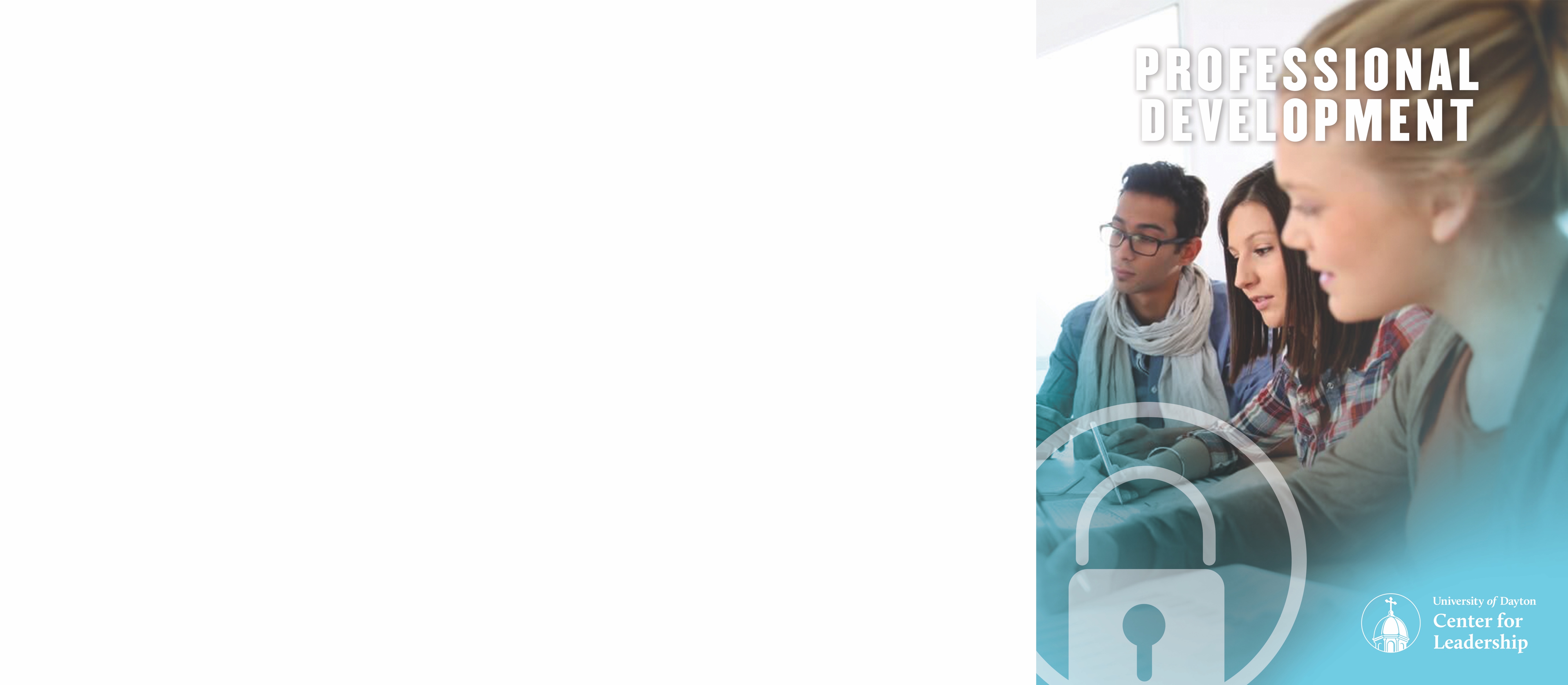 JULY-DECEMBER 2020FACTORSEvery leader has a unique path. Let us be your guide.Identify the competency or skill you are looking to develop from the list below and find the programs that will address that skill. Program dates and descriptions are listed in detail throughout this document.Factor I: ThoughtManages ComplexityAdvanced Problem Solving for Team Leaders: Lean Six Sigma Green BeltAdvanced Project ManagementEffective Decision MakingEssential Problem Solving for Team Members: Lean Six Sigma Yellow BeltProject Management Essentials I & IIDecision QualityAdvanced Problem Solving for Team Leaders: Lean Six Sigma Green BeltAdvanced Project ManagementEffective Decision MakingEssential Problem Solving for Team Members: Lean Six Sigma Yellow BeltProject LeadershipProject Management Essentials I & IIBalances StakeholdersProject LeadershipFactor II: ResultsAction OrientedProject Management Essentials I & IIResourcefulnessGoing From Peer to SupervisorMaximizing Results through Effective DelegationDirects WorkAdvanced Project ManagementCoaching and Evaluating PerformanceGoing From Peer to SupervisorMaximizing Results through Effective DelegationProject LeadershipProject Management Essentials I & IIEnsures AccountabilityEmbracing AccountabilityFive Behaviors of a Cohesive TeamThe Power of Positive LeadershipPlans & AlignsAdvanced Project ManagementEffective Decision MakingEmbracing AccountabilityEssential Problem Solving for Team Members: Lean Six Sigma Yellow BeltProject LeadershipProject Management Essentials I & IITime Management & Personal ProductivityOptimizes Work ProcessesAdvanced Problem Solving for Team Leaders: Lean Six Sigma Green BeltAdvanced Project ManagementEssential Problem Solving for Team Members: Lean Six Sigma Yellow BeltProject LeadershipTime Management & Personal ProductivityDrives ResultsAdvanced Problem Solving for Team Leaders: Lean Six Sigma Green BeltEffective Decision MakingEngaging Today’s WorkforceEssential Problem Solving for Team Members: Lean Six Sigma Yellow BeltFive Behaviors of a Cohesive TeamMaximizing Results through Effective DelegationProject Management Essentials I & IIThe Power of Positive LeadershipFactor III: PeopleCollaboratesAdvanced Problem Solving for Team Leaders: Lean Six Sigma Green BeltCoaching and Evaluating PerformanceEffective Decision MakingIMPROVing Interpersonal CommunicationLeadership is Everyone’s BusinessManages ConflictBuilding Trust: Increasing Impact in Working with OthersEffective Conflict ManagementNavigating Difficult ConversationsInterpersonal SavvyBuilding Trust: Increasing Impact in Working with OthersCommunication Skills for LeadersEffective Conflict ManagementEmbracing AccountabilityThe Energy Bus: Driver of Positive Change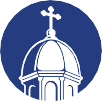 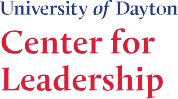 Building Success and Connection through Workplace StorytellingDevelops TalentCoaching and Evaluating PerformanceEngaging Today’s WorkforceLeading the New Workforce: Filling the Cross- Generational GapAttracts Top TalentEngaging Today’s WorkforceValues DifferencesEffective Conflict ManagementLeading the New Workforce: Filling the Cross- Generational GapBuilds Effective TeamsFive Behaviors of a Cohesive TeamLeadership Essentials: Understanding Leadership & Team DevelopmentThe Power of Positive LeadershipCommunicates EffectivelyAssertiveness: Communicating with ImpactBuilding Trust: Increasing Impact in Working with OthersCoaching and Evaluating PerformanceCommunication Skills for LeadersEffective Conflict ManagementEmbracing AccountabilityEmotional Intelligence: Becoming More Effective in Reaching OthersIMPROVing Interpersonal CommunicationLeadership Essentials: Understanding Leadership & Team DevelopmentLeading the New Workforce: Filling the Cross- Generational GapMaximizing Results through Effective DelegationNavigating Difficult ConversationsProfessional Communication & PresenceThe Energy Bus: Driver of Positive ChangeBuilding Success and Connection through Workplace StorytellingDrives EngagementBuilding Trust: Increasing Impact in Working with OthersEngaging Today’s WorkforceIMPROVing Interpersonal CommunicationLeadership Essentials: Understanding Leadership & Team DevelopmentLeadership is Everyone’s BusinessLeading the New Workforce: Filling the Cross- Generational GapThe Energy Bus: Driver of Positive ChangeThe Power of Positive LeadershipBuilding Success and Connection through Workplace StorytellingPersuadesAssertiveness: Communicating with ImpactCommunication Skills for LeadersProfessional Communication & PresenceBuilding Success and Connection through Workplace StorytellingDrives Vision & PurposeLeadership is Everyone’s BusinessThe Energy Bus: Driver of Positive ChangeThe Power of Positive LeadershipFactor IV: SelfCourageLeadership is Everyone’s BusinessLeading Change at the First LevelInstills TrustBuilding Trust: Increasing Impact in Working with OthersLeadership is Everyone’s BusinessDemonstrates Self-AwarenessEmotional Intelligence: Becoming More Effective in Reaching OthersLeadership Essentials: Understanding Leadership & Team DevelopmentProfessional Communication & PresenceSelf-DevelopmentAssertiveness: Communicating with ImpactEffective Conflict ManagementEmotional Intelligence: Becoming More Effective in Reaching OthersGoing From Peer to SupervisorIMPROVing Interpersonal CommunicationLeadership Essentials: Understanding Leadership & Team DevelopmentNavigating Difficult ConversationsProfessional Communication & PresenceTime Management & Personal ProductivityBuilding Success and Connection through Workplace StorytellingManages AmbiguityEmbracing AccountabilityFive Behaviors of a Cohesive TeamLeading Change at the First levelMaximizing Results through Effective DelegationTime Management & Personal ProductivityNimble LearningIMPROVing Interpersonal CommunicationLeading Change at the First LevelBeing ResilientEmotional Intelligence: Becoming More Effective in Reaching OthersLeading Change at the First LevelThe Energy Bus: Driver of Positive ChangeSituational AdaptabilityAssertiveness: Communicating with ImpactLeading Change at the First LevelNavigating Difficult ConversationsCLASS DESCRIPTIONSAdvanced Problem-Solving for Team Leaders: Lean Six Sigma Green Belt6/23-24   |   11/18-19      8:30 am - 4:30 pm  This two-day program is designed for leaders at all levels. You will gain the knowledge and skills to lead Lean Six Sigma problem-solving teams that will help your organization’s bottom line and produce high quality outputs. Through demonstrations and hands on exercises, you will learn how to lead a team through the five step Lean Six Sigma Problem Solving process called DMAIC in conjunction with some more advanced Lean Six Sigma tools and techniques.  
*Prerequisite: Essential Problem Solving for Team Members: Lean Six Sigma Yellow BeltThis program will help leaders: •	To provide you with the basic knowledge and skills to lead Lean Six Sigma project teams.•	To understand the five-step Lean Six Sigma problem solving process called DMAIC in more detail.•	To understand when and how to use some of the more advanced Lean Six Sigma tools and techniques.Competencies Addressed: Collaborates, Drive Results, Decision Quality, Manages Complexity, Optimizes Work PerformanceAdvanced Project Management 05/5   |   10/13      8:30 am - 4:30 pmThis one-day program is an excellent follow-up for people who attended Project Management Essentials I & II. This class takes a “deeper dive” on some of the topics that you learned in the Project Management Essentials I & II class, such as resource management and managing multiple projects. You will also take a closer look at the concept of critical path and how to use it when executing a project. This program places emphasis on your ability to apply key skills and techniques to practical project situations. The class includes a two-hour exercise in which you work in teams to make decisions and develop a project schedule for a very demanding client.
*Prerequisite: Project Management Essentials I & IIThis program will help leaders: •	Apply Essential Project Management Skills and tools to real project situations•	Manage multiple projects•	Resource management techniquesCompetencies Addressed: Decision Quality, Directs Work, Manages Complexity, Optimizes Work Processes, Plans & Aligns Assertiveness: Communicating with Impact5/12   |   9/16      8:30 am - 4:30 pmAssertiveness does not come naturally to some people. However, assertive behaviors can be learned. Professionals who learn to project their thoughts and ideas with an assertive communication style, command respect from others and are able to get things done. Studies show that assertive professionals who ask for what they want are rewarded and recognized more often. This session provides you at all levels with tools and practical approaches to increase assertive behaviors and become more confident in yourself. This program will help leaders: •	Identify specific situations in which you would like to be more assertive•	Incorporate strategies for increasing assertive behaviors•	Prepare and practice statements for saying “No” Competencies Addressed: Communicating Effectively, Persuades, Self-Development, Situational AdaptabilityBoost Results Through Effective Delegation
4/14   9:00 am - 3:00 pmDelegating responsibilities effectively helps both supervisors and employees to work smoothly and productively to 
achieve their common goals.  In fact, delegation is a critical skill for managers and supervisors because it can increase productivity, create growth opportunities, empower team members, and expand accountability for results across the organization. This program utilizes a personal delegation assessment, analyzes unique delegation challenges, and draws from group exercises to increase accountability for yourself and your teams.This program will help leaders:•      Implement a delegation approach proven to increase productivity.•      Follow up on employee progress without micromanaging.•      Empower employees to complete tasks and hold them accountable to quality work.Competencies addressed: Communicates Effectively, Directs Work, Drives Results, Manages Ambiguity, ResourcefulnessBusiness Success and Connection through Workplace Storytelling
4/23   |   10/7    8:30 am - 4:30 pmA compelling story is the fastest route to human connection and influence. Stories make presentations better. Stories make ideas stick. Stories help us persuade. This interactive program will teach you how to craft a captivating first-person story. You will learn about the story arc and story components, draft and share your personal story, and receive valuable feedback.This program will help leaders:•      Learn how to distinguish yourself and your company through the stories you tell.•      Acquire creative and powerful tools to communicate in a unique and authentic way. •      Develop a personal story that people want to hear in order to better connect with customers, employees, and colleagues. Competencies addressed: Interpersonal Savvy, Communicates Effectively, Drives Engagement, Persuades, Self-DevelopmentCoaching & Evaluating Performance 1/23   |   4/28   |   5/28   |   8/27   |   11/18      8:30 am - 4:30 pmThis program is designed to enhance a leader’s management skills and prepare him or her for the changing demands of today’s workforce. A manager’s ability to provide regular coaching is critical to ensuring that individuals and team reach their peak performance. This program introduces you to concepts and skills that can be used to provide coaching to either develop the skills of staff members or to correct performance issues. You also explore the performance review process and how to conduct performance appraisals.This program will help leaders: •	Describe how your personality style influences your coaching style. •	Use an analysis tool to identify the root cause of the performance issue. •	Demonstrate the first three steps to the coaching conversation.Competencies Addressed: Collaborates, Communicates Effectively, Develops Talent, Directs WorkCommunication Skills For Leaders 3/11   |   6/24   |   7/28   |   10/13      8:30 am - 4:30 pmIn today’s workplace, we are communicating more rapidly, more often, and with greater numbers of people than ever before. The prominence of email and other technology means our writing and thinking skills are showcased on a daily basis. Employees at all levels need to be able to communicate ideas effectively to customers, vendors, co-workers, and management. Our overall work performance may even be assessed by how effectively and professionally we communicate with both internal and external audiences. Expressing yourself clearly and maintaining positive relationships with others are critical to your career and organizational success.This program will help leaders: •	Gain tips to establish goodwill and motivate audience action. •	Learn how to organize content of written messages and presentations strategically for optimal audience engagement. •	Increase your presentation confidence through audience analysis and strategic preparation.Competencies Addressed: Communicates Effectively, Interpersonal Savvy, PersuadesCreating a Thriving Workplace Culture to Maximize Team Results8/4      8:30 am - 4:30 pm
Workplace and team culture is a big deal and should be at the top of your business agenda ALWAYS!  Why? Because it’s singularly responsible for building organizational reputation, team engagement, and sustained productivity. Without a strong positive culture, you stand to drive employees away and miss out on the best talent. Sadly, many leaders forget this and make the mistake of spending time and energy on a strategy without considering if their culture is prepared to make it happen. This program focuses on the core concepts of culture shaping and is designed to incorporate a common language in your team.  This highly interactive, fun, and energizing curriculum targets the core beliefs vital to a healthy culture.This program will help leaders: •	Learn the foundation for creating and sustaining a great workplace and team culture•	Explore and learn the core concepts of culture-shaping•	Develop a culture-shaping sustainment plan for your teamCompetencies Addressed: Drives Results, Develops Talent, Builds Effective Teams, Drives EngagementEffective Decision Making 2/6   |   5/13   |   7/14   |   9/10   |   12/8      8:30 am - 4:30 pmWhen was the last time your team or you sat down and evaluated the lessons learned from either a great decision or a bad decision? Managers, employees, and teams are constantly making and implementing decisions; but few examine the process and assess the quality of their decisions. In today’s business environment, the impact of a poorly made decision is costly. On the other hand, a great decision produces results that move an organization forward. This program gives you the process and tools for making effective decisions. This program also utilizes group exercises, movie clips, real-world examples, and a team case study to help you analyze and improve your decision-making skills. This program will help leaders: •	Learn four styles of decision making and when to apply them. •	Learn to recognize common decision-making traps and how to avoid them. •	Learn how to apply a proven six-step decision making model.Competencies Addressed: Collaborates, Decision Quality, Drives Results, Manages Complexity, Plans & AlignsElevate Your Personal Leadership Brand for Women Leaders2/26   |   11/10      8:30 am - 4:30 pm Today, more women are seeing themselves as catalysts and leaders in helping their community navigate a new way of operating, including everything from how to conduct business to managing relationships and family. This program will enlighten, strengthen, and motivate women in leadership positions and women who are aspiring to positions of leadership. It will enable women to trust their abilities to be powerful forces for positive expansion and growth in their organizations. You will examine and explore the development of positive internal beliefs as essential to being an effective, successful leader. Participants will also learn the dynamics women leaders face and how they can benefit as individuals and as a collective force to impact success. This program will help leaders: •	Identify, own and work with personal authenticity, integrity, and vision, and enable a growth mindset•	Explore issues that impact women’s willingness and effectiveness to claim their right to lead within an organization•	Learn how to develop and enhance strategic relationships within your respective organization and networkCompetencies Addressed: Demonstrates Self Awareness, Self-Development, Collaborates, Communicates Effectively, CourageEmbracing Accountability 2/19   |   11/4      8:30 am - 4:30 pmAccountability is serious business. Nothing wastes more time and money than a lack of accountability. In today’s workplace, the concept of accountability has taken center stage as a vital business concern. When employees take ownership of the success or failure of tasks, projects, or initiatives, then an environment of trust, alignment, communication, and accountability can be created. You will learn how to create an environment of ownership for your results that create clear agreements, execution on plans, and success for your team and you.This program will help leaders: •	Learn a clearer, constructive approach to accountability and how it contributes to individual responsibility, empowerment, and better results.•	Evaluate the frequency and consistency of their own accountability behaviors, and determine actions to better model and inspire more accountability throughout their teams.•	Work with hands-on tools, which will dramatically help you and your team embrace and demonstrate more accountability for expected deliverables.Competencies Addressed: Communicates Effectively, Ensure Accountability, Interpersonal Savvy, Manages Ambiguity, Plans & Aligns  Emotional Intelligence: Becoming More Effective In Reaching Others3/10   |   9/2      8:30 am - 4:30 pmEmotional intelligence and the impact it has on the personal and professional success of individuals has become one of the most talked about concepts over the last several years. This session provides an in-depth look at the domains and competencies of the emotional intelligence model, which improves your ability to affect change in yourself and others. You will learn how to recognize and identify emotions that drive behaviors. Key takeaways are how to positively influence a challenging situation or personality. Additionally, you will learn about negotiation, power, influence, teamwork, development, and service orientation.This program will help leaders: •	Define and use the competencies of emotional intelligence •	Identify the difference between reacting and responding to a situation and learn how to use the react-respond model •	Develop three personal action steps to create greater self-awareness and self-management in your personal and professional lifeCompetencies Addressed: Being Resilient, Communicates Effectively, Demonstrates Self-Awareness, Self-Development Employee Engagement: Communicate & Coach High Performance Teams6/11      8:30 am - 4:30 pmKeeping employees engaged at work is a critical skill for professionals. Engaged employees perform better, and add more value to their organizations. This program clearly defines what employee engagement is and why it matters. Participants will define and apply strategies in communication to engage employees through clarity in messaging, building trust and fostering interaction. Participants will also learn and apply effective performance management practices that motivate employees in their own development by setting strong goal statements and using effective feedback and coaching.This program will help leaders: •	Understand what employee engagement really is and how it feels.•	Identify communication techniques that will help them more effectively engage their team.•	Understand and apply coaching models to be used with their team members during performance conversations.Competencies addressed: Drives Results, Attracts Top Talent, Develops Talent, Drives EngagementEssential Problem Solving for Team Members: Lean Six Sigma Yellow Belt2/13   |   4/15   |   7/21   |   10/22      8:30 am - 4:30 pmThis one-day program is designed for all employees who want to learn basic problem solving. You will gain the knowledge and skills to be an effective and valuable team member on a Lean Six Sigma problem solving team. In this program leaders will learn how to use the five-step Lean Six Sigma Problem Solving process called DMAIC.This program will help leaders: •	To provide you with the basic knowledge and skills to be an effective team member on a Problem-Solving team.•	Understand the five-step Problem-Solving process called DMAIC (Define, Measure, Analyze, Improve, Control).•	Understand when and how to use some of the most commonly used Problem Solving tools and techniques.Competencies Addressed: Drive Results, Manages Complexity, Optimizes Work Performance, Plans & Aligns Five Behaviors of a Cohesive Team 8/18      8:30 am - 4:30 pmTeamwork is the ultimate competitive advantage because it is so powerful and so rare. This program will help you and your organization discover what it takes to build a truly cohesive and effective team. Based on Patrick Lencioni’s NY Times Best-Seller, The Five Dysfunctions of a Team, you will explore five critical behaviors that build a cohesive team. In an interactive classroom setting, participants will gain tools and strategies to help foster these five behaviors amongst the teams they lead back at their workplace: 1. trust one another 2. engage in conflict around ideas 3. commit to decisions 4. hold one another accountable 5. focus on achieving collective results.This program will help leaders:•	Understand the five behaviors of a cohesive team, and their role as a leader in ensuring they are present. •	Gain applicable tools and strategies to use with their team in each of the five areas. •	Identify individual action steps they will take to lead a more productive team.Competencies Addressed: Drives Results, Ensures Accountability, Builds Effective Teams, Manages Ambiguity Going From Peer To Supervisor 2/6   |   4/21   |   6/25   |   9/8   |   11/12      8:30 am - 4:30 pmThis high-energy, interactive program guides you through the transformation from individual contributor to leader. Through small group exercises, group discussions, and role playing, you explore the strategies, behaviors, and critical interactions that help assure an easier transition through this essential rite of passage for those who want to advance into management. This program will help leaders: •	Understand the issues and challenges of transitioning into a supervisory role. •	Address how to handle some of the common challenges presented to new supervisors. •	Become equipped to manage self and team through transition.Competencies Addressed: Directs Work, Resourcefulness, Self-DevelopmentIMPROVing Interpersonal Communication2/11      8:30 am - 4:30 pmThe business world is salivating for better communicators. Leaders with a mastery of the various facets of communication are becoming increasingly rare. Acquiring these skills can be overwhelming, and can leave some thinking they may just not have what it takes. This course will use the proven methods of improvisation training to identify weaknesses and create new habits and behaviors. Those taking this course should expect a fundamental change in the way they communicate in all areas of their life.This program will help leaders: •	Recognize how to listen at a high comprehension rate while illustrating to others they are heard.•	Be able to identify and demonstrate behaviors that impede creativity to implement a “yes and” approach to ideas.•	Differentiate the value in the abilities, behaviors and collaboration of a group over that of an individual.Competencies addressed: Communicate Effectively, Collaborates, Drives Engagement, Nimble Learning, Self-DevelopmentLeadership Essentials: Understanding Leadership & Team Development5/12      8:30 am - 4:30 pmLeading yourself and others starts with you. In this high-energy and interactive program, you will be taking part in a DiSC self-assessment, group discussions, and activities that will help you in identifying your strengths and opportunities. Having a strong sense of self is not only beneficial for you, but also for others in your circle of influence. You will also identify the stages of team development and assess where your team is currently operating, as well as learn how to accelerate your team’s performance in the future.This program will help leaders: •	Identify the strengths, opportunities, and impacts of different leadership behaviors.•	Develop a plan to work with others whose styles are different from their own.•	Understand the four stages of team development and tactics to accelerate teams into performing at a higher level than they would as individual contributors.Competencies addressed: Builds Effective Teams, Communicates Effectively, Demonstrates Self-Awareness, Drives Engagement, Self-DevelopmentLeadership Is Everyone’s Business 3/5   |   6/16   |   8/19   |   10/14      8:30 am - 4:30 pmToday’s—and tomorrow’s—most successful organizations are creatively adapting to unceasing change and uncertainty by encouraging leadership at every level of the organization. The new competitive requirements: quality, innovation, customer responsiveness, and flexibility demand an organization filled with people taking the lead in improving processes, collaborating on products, and responding appropriately to ever-changing markets. Managers, while struggling to get better results with fewer people and resources, are realizing that full participation is not “good”; it is critical. In this program you will discover how you have shown leadership in the past to meet business and personal challenges allowing you to gain the confidence and skill to increase your use of The Five Practices of Exemplary Leadership on the job.This program will help leaders: •	Recognize how leadership is key to their ability to succeed in challenging situations. •	Identify their leadership strengths and areas for improvement.•	Understand and implement the Five Practices of Exemplary Leadership.Competencies Addressed: Collaborates, Courage, Drives Engagement, Drives Vision & Purpose, Instills TrustLeading Change At The First Level 2/20   |   6/2   |   7/30   |   9/22      8:30 am - 4:30 pmThe work of a manager requires leading day-to-day operations, personally adapting to continual change, and leading others through change. In this program, you will explore how you and your teams adjust to major organizational change and discover approaches you can use while managing your own and others change adaptation.This program will help leaders:•	Understand the correlation between change and transition.•	Understand what humans need to effectively deal with work-related change.•	Develop approaches and tactics with which to optimize change adaptation resilience in themselves and in those they manage.Competencies Addressed: Being Resilient, Courage, Manages Ambiguity, Nimble Learning, Situational AdaptabilityLeveraging the Cross-Generational Workforce1/29   |   8/26      8:30 am - 4:30 pmThis year, there will be four generations in the workforce. By far, the millennial generation will comprise 50% of the working world, and fast on their heels is Gen Z who are just getting their feet wet. Gen X’rs continue to grind it out, and we can’t count Boomers out just yet, because one in three plans to work past 70 or don’t even plan to retire. Leaders, look out! There’s a culture clash brewing in the workforce as each generation carries their own values, attitudes, and work styles to the office. Left unchecked, it is disruptive and even toxic to the work environment. This program is for leaders who want to understand employees of all generations so they can find ways to effectively communicate and motivate everyone from the old-school and the new-school.This program will help leaders:•	Gain an understanding of the cultural & generational shift in the workforce•	Learn how to engage employees and build a lasting organizational culture•	Equip yourself with ways to effectively lead and empower your teamsCompetencies Addressed: Communicates Effectively, Develops Talent, Drives Engagement, Values Differences Making a Positive Impact on Customer Relationships 9/29      8:30 am - 4:30 pmRepeat business and referrals are crucial to the success of any business. This program will share how to make a positive impact on every internal and external customer relationship. Focusing on the importance of building relationships, you will learn how to sustain attentiveness to internal and external customer service and to overcome barriers for positive relationships.This program will help leaders: •	Recognize how to build and maintain long term internal and external customer relationships.•	Demonstrate how to take a positive approach to problems and complaints.•	Apply techniques to have a positive impact during every customer encounter.Competencies Addressed: Action Oriented, Communicates Effectively, Customer Focus, Manages Conflict, ResourcefulnessNavigating Difficult Conversations 4/7   |   6/11   |   8/12   |   10/29      8:30 am - 4:30 pmMany leaders avoid initiating difficult conversations with a peer, boss, or a direct report. However, those conversations are inevitable and when avoided, prove to be costly to the organization. Reframing the conversation in your mind from a difficult to a learning conversation can help you more confidently prepare and conduct conversations which resolve issues and preserve relationships.This program will help leaders: •	Use a tool that assists you in preparing for a conversation you view as difficult. •	Develop an opening statement that will engage others in the conversation. •	Practice a five-step process that will help you remain composed and achieve your objective for the conversation.Competencies Addressed: Communicates Effectively, Manages Conflict, Self-Development, Situational AdaptabilityNavigating the Unwritten Rules of the Workplace9/3	      8:30 am - 4:30 pmBecoming more knowledgeable and politically savvy in your workplace interactions can help you take greater control of your career and begin to move more confidently in the direction of your goals and dreams. Many workplace rules are never openly shared and yet they are often the basis of important, career-impacting decisions. Many may not be rules at all, but simply the way things seem to work. Office politics is not something you can choose to do or not do; you’re already participating at some level, whether you realize it or not. It’s all about bringing your best self to work, taking control of your brand and interfacing at all levels of the organization in a way that is effective. This session will strengthen your leadership potential, helping you develop skills, and build strategies necessary to survive and thrive in the workplace. In the end, you’ll be able to contribute more significantly to your team, to your organization, and to your own career success.This program will help leaders: •	Identify your level of political acumen.•	Learn the unwritten rules of the workplace and the benefits of successfully navigating them. •	Develop strategies and actions to operate effectively within your current workplace structure and environment.Competencies Addressed: Manages Complexity, Resourcefulness, Interpersonal Savvy, Communicates Effectively, Manages AmbiguityPowerful Presentation Skills5/19    8:30 am - 1:30 pm In today’s workplace technology has become an integral part of how we communicate. While there are many different platforms to get your message across, leaders still need to have good presentation skills to influence their audience. In this one-day session you will learn to use powerful business presentation skills to influence behavior and help you reach desired outcomes. No matter what your role is in your company, powerful presentation skills are a must. They are needed to influence clients, motivate employees or showcase products and services. You will learn tips to reduce nervousness, best practices for visual aids and how to have a strong connection with your audience.This program will help leaders: •	Gain tips to reduce nervousness and gain confidence while presenting.•	Learn how to structure a presentation for optimal audience engagement.•	Utilize powerful visuals to complement your message.Competencies Addressed: Communicates Effectively, Interpersonal Savvy, Persuades, Self-Development, Being Resilient Productive Conflict Management3/26   8:30 am - 4:30 pmConflict is a natural part of our interactions with others. Participants will practice different approaches for managing conflict between individuals and teams. When conflict is managed effectively, it can increase the efficiency and morale of teams. This workshop will review the five conflict styles and assess your specific conflict style by utilizing the Thomas Kilmann Conflict Mode Instrument. Participants will learn about the most appropriate use of each conflict-handling mode and identify the most effective approach in different conflict situations.This program will help leaders:•       Review the five styles of handling conflict and when to use them.•       Identify their style of dealing with conflict and learn their style’s advantages and pitfalls.•       Learn the key steps in resolving conflict and other tools to effectively deal with conflict.Competencies addressed: Communicate Effectively, Interpersonal Savvy, Manages Conflict, Self-Development, Values DifferencesProfessional Communication & Presence4/1   |   10/21      8:30 am - 4:30 pm First impressions, an effective image, powerful non-verbal communication, and proper dining skills are key elements of being a business professional. Many professionals lack an awareness or appreciation for the importance of image because it has never been formally explained or taught to them. You will learn new techniques on how to manage non-verbal communication effectively. You will also take away insights into the impact of business technology etiquette and the effect networking has to positively build professional relationships. Finally, you will learn and experience the finer points of dining etiquette to ensure you are able to positively impact work and social engagements.This program will help leaders: •	Create awareness of how image influences perception and its relationship to professional advancement.•	Understand nonverbal communication and business technology and the message it conveys to others.•	Apply dining etiquette standards and tips to positively impact work and social engagements.Competencies Addressed: Communicates Effectively, Demonstrates Self-Awareness, Persuades, Self-Development Project Leadership6/3   |   12/9    8:30 am - 4:30 pmOrganizing and managing the day-to-day activities of a project can be challenging enough. However, successful project managers must also have the skills necessary to develop a high performing team, make and implement effective decisions, and communicate with and influence stakeholders outside the core project team. The difference between management and leadership will forever be debated, but when it comes to projects, it’s a clear delineation – you manage the process and lead the people. This program focuses on the five skills necessary to effectively lead the people associated with a project.This program will help leaders: •	Identify, communicate with, and influence stakeholders•	Develop a productive project team•	Make effective project decisionsCompetencies Addressed: Balance Stakeholders, Decision Quality, Directs Work, Optimizes Work Processes, Plans & Aligns Project Management Essentials I & II3/17-18   |   6/17-18   |   9/23-24   |   12/2-3   8:30 am - 4:30 pmThis two-day program focuses on the practical skills, tools, and techniques used to effectively manage all phases (initiation, planning, execution/control, and closing) of a project. You will spend 40% of the course working on a practical case study project in which you will experience working in small groups to clarify the project’s goal and objectives, identify deliverables, create a work breakdown structure, build a schedule, and determine the project’s critical path. This program is designed for individuals who are either managing, participating, or planning to manage or participate in a project.This program will help leaders: •	Understand the basic terminology of project management.•	Understand the four phases involved in managing a project and be able to create a useable project schedule.•	Understand applications of management tools necessary to organize, track, control and communicate the project.Competencies Addressed: Action Oriented, Decision Quality, Directs Work, Drives Results, Manages Complexity, Plans & Aligns Strengths-Based Leadership4/22      8:30 am - 4:30 pmSelf-Awareness is one of the most critical attributes of effective leaders. Most of us have been taught that success comes from being well-rounded. However, this is an unrealistic goal and one that leads to mediocre leadership. According to research conducted by the Gallup organization, the most effective leaders invest in their own strengths, as well as those of their team, resulting in a 64% increase in employee engagement. As a part of this course, participants will complete the Strengthsfinder 2.0 assessment and begin to explore how they can leverage their personal strengths to become an effective leader.This program will help leaders: •	Define the benefits of focusing on your strengths as a leader•	Explore how your strengths impact how you make decisions •	Utilize your strengths to fulfill the four basic needs of employeesCompetencies Addressed: Demonstrates Self-Awareness, Instills Trust, Nimble Learning, Self-Development The Art of Influencing Others 11/18      8:30 am - 4:30 pmIn the current global economy, it is essential that supervisors influence others who see things from a different perspective or when they need others to take action. Effective influencers are confident in sharing their knowledge and values and possess good interpersonal and communication skills. This program provides you with the opportunity to examine the skills, characteristics, and techniques essential in influencing others to gain support without formal authority or power.This program will help leaders: •	Understand the styles of influence.•	Identify the role of connections with others in influencing.•	Use a sequence of five audience-oriented steps that help persuade othersCompetencies Addressed: Communicates Effectively, Drives Results, Interpersonal Savvy, Persuades, Situational Adaptability The Energy Bus: Driver Of Positive Change2/4	      8:30 am - 4:30 pmDriver of Positive Change is an interactive program built around Jon Gordon’s best-selling book, The Energy Bus. This program takes you on a transformational journey from a front line, task-driven manager into a positive leader. During this training journey, you will learn about your impact as the driver of the bus, create a positive vision, and invite your passengers (team) to be a part of your vision through inspiration, communication and the elimination of negativity. You will also create a roadmap of your positive vision to share with your peers at the session, and then with your team for implementation. Hang on for the ride of your life as you spend the day focusing on you as a leader.This program will help leaders: •	Learn how their energy influences others and how to positively manage it.•	Understand how to fuel their team across all different “passenger types.”•	Improve their communication and engagement to help their team toward a common vision.Competencies addressed: Interpersonal Savvy, Communicates Effectively, Drives Engagement, Drives Vision & Purpose, Being ResilientThe Intentional Leader – Self and Team Development8/13      9:00 am - 2:30 pmThe evolution of leadership now calls for a unique blend of leadership competencies to engage, inspire, and optimize the results of their organization.  This requires an unprecedented level of self-awareness and system awareness to be intentional, responsible, and as effective as possible in leading high performing teams through change and to achieve optimal results.  This program will take you through a transformational, holistic approach to development by utilizing iPEC’s Energy Leadership Index Assessment, giving you a tailored feedback report. You will also engage in live coaching, the opportunity to become more self-aware in your choices and reactions, and will develop an action plan for moving forward. This program will help leaders: •	Gain awareness of your current state of energy and how you are reacting under normal and stressful situations based on your customized Energy Leadership Index Assessment.•	Learn the 7 levels of energy in leadership, their impact on your effectiveness, and what blocks you from optimizing who you are.•	Identify strengths and gaps to achieve your definition of personal/professional success and develop a plan to grow and experience immediate, positive differences in their interactions.Competencies addressed: Self-Development, Demonstrates Self-Awareness, Builds Effective Teams, Being ResilientThe Neuroscience of Leadership10/1      8:30 am - 4:30 pmEffective leadership is founded on our ability to create an environment where our teams can be most successful. We face challenges and obstacles every day that have the potential to derail our efforts. How we respond and help others to respond to these challenges impact our ultimate success. Understanding how the brain works can help us explain why some leadership tactics are more effective than others. Neuroscience can help us grasp why certain feedback, incentives, and certain managerial behaviors can trigger a “threat response.” In this program, you will learn how to transform yourself and others through the power of the brain. You will also understand how the human brain works which can improve our ability to effectively handle workplace challenges. This program will help leaders: •	Understand how leaders inadvertently trigger a threat response in the brains of their team members and how to help them to navigate change in a neurologically sound way•	Understand the limits of our Prefrontal Cortex and develop strategies to maximize its energy•	Learn how to leverage the strengths of the Left and Right Hemispheres to effectively resolve an issueCompetencies addressed: Manages Conflict, Self-Development, Drives Engagement, Communicates Effectively, Situational AdaptabilityThe Power of Positive Leadership2/5      8:30 am - 4:30 pmDiscover the proven principles that make great leaders great for their teams.  In order to succeed you have to succeed with people, and this training shows you how.  It begins with the understanding that it’s not just about what you do, but what you can inspire, encourage and empower others to do. You’ll learn how to build a great culture for your organization and team, lead with optimism, develop a connected and committed team and achieve superior, sustainable results.This program will help leaders: •	Assist leaders in building a strong and positive organization/team culture.•	Create clarity through a strong vision and focused actions to get their team there.•	Pursue excellence and hold people accountable in a positive way, while confronting, transforming and removing negativity from their team.Competencies addressed: Ensures Accountability, Drives Results, Builds Effective Teams, Drives Engagement, Drives Vision & PurposeTime Management & Personal Productivity 2/18   |   5/12   |   7/15   |   9/30   |    12/1      8:30 am - 4:30 pm As leaders advance in the organization, one of the things they quickly realize is the way they manage their time is in direct correlation with how successfully they, along with their team, will perform. Learning how to invest your time wisely is a critical skill in the workplace, but it is one which we do not spend a great deal of time trying to learn or master. This program will answer those questions and give you tactics that can be applied when you return to your organization. Participants will be exposed to some valuable tools that will help create an immediate impact in time management and personal productivity. This program will help leaders: •	Plan and prioritize using proven scheduling techniques. •	Navigate common productivity obstacles. •	Engage others productively. Competencies Addressed: Manages Ambiguity, Optimizes Work Processes, Plans & Aligns, Self-DevelopmentWork-life Balance Transformation: Cultivating and Facilitating Change3/19   |   11/5      8:30 am - 4:30 pm The key to becoming extraordinarily effective at work and home is to master one’s self-care and work-life balance practices.  Self-care is a prerequisite to work-life balance.  Self-care is about taking care of yourself so you can better serve those you lead and love.  It’s time for leaders to learn how and, more importantly, why they need to put their physical, psychological, social, and spiritual needs first. It’s not about spending equal time at work, home, or in other roles in life.  It’s about aligning your day-to-day behaviors with your priorities in life. This program trains leaders on how to build, implement, and execute a work-life balance “Transformational” plan so they can be extremely successful at work and home.This program will help leaders: •	Understand how self-care practices and work-life balance struggles have been affecting Leader effectiveness at work and home.•	Create desired future and goals needed for your relationships, effectiveness, and self-care.•	Build a personalized work-life balance “Transformational” plan to improve life effectiveness.Competencies Addressed: Being Resilient, Self-Development, Manages Ambiguity, Demonstrates Self-AwarenessDateProgram1/23Coaching & Evaluating Performance1/29Leveraging the Cross-Generational Workforce2/4The Energy Bus: Driver of Positive Change2/5The Power of Positive Leadership2/6Effective Decision Making2/6Going from Peer to Supervisor2/11IMPROVing Interpersonal Communication2/13Essential Problem Solving for Team Members: Lean Six Sigma Yellow Belt2/18Time Management & Personal Productivity2/19Embracing Accountability2/20Leading Change at the First Level2/26Elevate Your Personal Leadership Brand for Women Leaders3/5Leadership is Everyone’s Business3/10Emotional Intelligence: Becoming More Effective in Reaching Others3/11Communication Skills for Leaders3/17-18Project Management Essentials I & II3/19Work-life Balance Transformation: Cultivating and Facilitating Change3/26Productive Conflict Management4/1Professional Communication & Presence4/7Navigating Difficult Conversations4/14Boost Results through Effective Delegation4/15Essential Problem Solving for Team Members: Lean Six Sigma Yellow Belt4/21Going from Peer to Supervisor4/22Strengths-Based Leadership4/23Building Success and Connection through Workplace Storytelling4/28Coaching & Evaluating Performance5/5Advanced Project Management5/12Assertiveness: Communicating with Impact5/12Leadership Essentials: Understanding Leadership & Team Development5/12Time Management & Personal Productivity5/13Effective Decision Making5/19Powerful Presentation Skills5/28Maximize Your Potential at Work: Individual Lean Six Sigma5/28Coaching & Evaluating Performance6/2Leading Change at the First Level6/3Project Leadership6/11Employee Engagement: Communicate & Coach High Performance Teams6/11Navigating Difficult Conversations6/16Leadership is Everyone’s Business6/17-18Project Management Essentials I & II6/23Communication Skills for Leaders6/23-24Advanced Problem Solving for Team Leaders: Lean Six Sigma Green Belt6/25Going from Peer to SupervisorDateProgram7/14Effective Decision Making7/15Time Management and Personal Productivity7/21Essential Problem Solving for Team Members: Lean Six Sigma Yellow Belt7/28Communication Skills for Leaders7/30Leading Change at the First Level8/4Creating a Thriving Workplace Culture to Maximize Team Results8/12Navigating Difficult Conversations8/13The Intentional Leader: Self and Team Development (9AM-2:30PM)8/18Five Behaviors of a Cohesive Team8/19Leadership is Everyone’s Business8/26Leveraging the Cross Generational Workforce8/27Coaching and Evaluating Performance 9/2Emotional Intelligence: Becoming More Effective in Reaching Others9/3Navigating Unwritten Rules of the Workplace9/8Going From Peer to Supervisor9/10Effective Decision Making9/16Assertiveness: Communicating with Impact9/22Leading Change at the First Level9/23-24Project Management Essentials I & II9/29Making a Positive Impact on Customer Relationships 9/30Time Management and Personal Productivity 10/1The Neuroscience of Leadership10/7Building Success and Connection through Workplace Storytelling10/13Advanced Project Management10/13Communication Skills for Leaders10/14Leadership is Everyone’s Business10/21Professional Communication & Presence10/22Essential Problem Solving for Team Members: Lean Six Sigma Yellow Belt10/29Navigating Difficult Conversations11/4Embracing Accountability11/5Work-life Balance Transformation: Cultivating and Facilitating Change11/10Elevate Your Personal Leadership Brand for Women Leaders11/12Going from Peer to Supervisor11/18The Art of Influencing Others11/18Coaching and Evaluating Performance11/18-19Advanced Problem Solving for Team Leaders: Lean Six Sigma Green Belt12/1Time Management and Personal Productivity12/2-3Project Management Essentials I & II12/8Effective Decision Making12/9Project Leadership